ΟΝΟΜΑ ΠΑΙΧΝΙΔΙΟΥ:ΥΛΙΚΑ:Χαρτοταινία, δύο μολύβια, αλουμινόχαρτο, ένα παλιό περιοδικό, τέμπερες, μαλλί και παλιά υφάσματα.ΟΔΗΓΙΕΣ:Παίρνουμε τα μολύβια και τα κολλάμε σταυρωτά με χαρτοταινία για να φτιάξουμε το σώμα. Για το κεφάλι τσαλακώνουμε χαρτιά από το περιοδικό φτιάχνουμε μια μπάλα και την καλύπτουμε με χαρτοταινία. Από πάνω βάζουμε ένα κομμάτι αλουμινόχαρτο. Με τις τέμπερες βάφουμε το πρόσωπο , τα μάτια , το στόμα και τη μύτη. Στην κορυφή του κεφαλιού κολλάμε τα μαλλιά που έχουμε. Κόβουμε ένα κομμάτι ύφασμα για φόρεμα και το κολλάμε στο μολύβι .Καρφώνουμε το κεφάλι στο μολύβι.  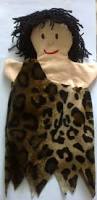 Και η κούκλα είναι  έτοιμη!          Π.Σ.